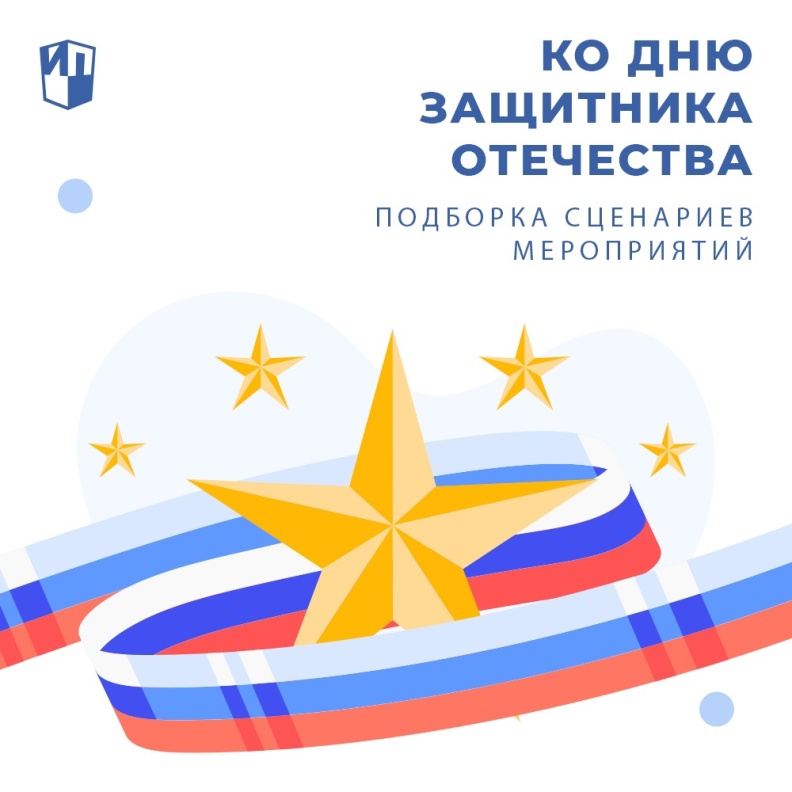 Приближается День защитника Отечества. А это значит, что педагоги ищут материалы для внеклассных мероприятий. Экономим ваше время и делимся подборкой сценариев для школьников разного возраста и дошкольников.

 Ссылка: https://go.rosuchebnik.ru/search?query=23+февраля

#праздники_просвещение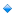 